Интегрированный подход к проведению коррекционно-развивающих занятий в группе ЗПРАршинова Н.А. К.П.Н. учитель-дефектолог;Нестерова Л.Л. магистрант МГПУ;Антонова Т.А. воспитатель	Коррекционно-развивающая работа с детьми, имеющими задержку психического развития, характеризуется большим объёмом и интенсивностью. Сложности, с которыми сталкиваются специалисты и воспитатели – недостаточная мотивация к восприятию нового материала, инертные познавательные процессы, быстрая истощаемость внимания.	В связи с этим назрела необходимость использования новых, более продуктивных форм работы. Коррекционно-педагогический процесс, построенный на принципах интеграции, способствует активизации высших психических функций дошкольников, прочности усвоенных знаний, тесному контакту всех специалистов.	Интегрированные занятия соответствуют одному из основных требований дошкольной дидактики: образование должно быть небольшим по объёму, но ёмким.	Результативность такого подхода закономерна. Дети, в ходе процесса обучения используют знания из разных сфер деятельности, у них создаётся целостная картина мира. Интегрированные занятия позволяют ребёнку реализовать свои творческие возможности: он фантазирует, думает, познаёт законы и  специфику родного языка; в интересной игровой форме обогащает свой словарь, развивает коммуникативные умения. Учится свободно общаться и высказывать свои мысли.	Важность коррекционной работы состоит не только в исправлении, а в предупреждении неуспешности школьного обучения, поэтому мы стараемся найти игровой подход к овладению такой сложной теме. Как звуко-буквенный анализ.Звуковая сторона речи рано становится предметом внимания ребенка. Он замечает особенности произношения других людей, приводит конкретные примеры неправильного произношения, замечает разницу в отдельных звуках. Однако самостоятельно разложить слова на звуки не умеет. Это объясняется тем, что в повседневном общении задача анализа звуковой стороны слова перед детьми не встает. Ее необходимо решать только в связи с обучением грамоте.Развитие умения вслушиваться в звучание слова, узнавать и выделять из него отдельные звуки, различать звуки, близкие по звучанию и произнесению, умение выделять основные группы русского языка – гласные и согласные звуки. Дети, как правило, «не слышат» в слове отдельных звуков, оно выступает для них лишь в качестве общения. Даже в 7 лет ученикам оказывается малодоступным последовательное выделение звуков в слове. Игры и упражнения с гласными звуками являются тем фундаментом, на котором базируется вся работа по развитию фонематических процессов.Интегрированное занятие включает в себя блоки знаний нескольких предметов. При его подготовке необходимо выделить главную задачу и связать ею воедино все блоки.Большой плюс интегрированных занятий и в том, что они проводятся в игровой форме, включают много видов двигательной активности: динамические паузы, физкультминутки, театрализованные и подвижные игры.Ниже приведён конспект интегрированного занятия,  проведённого в коррекционной группе структурного подразделения ГБОУ «Школа № 962»для детей с ЗПР.Старшая коррекционная группа для детей с ЗПРТема: «Знакомство с профессией ветеринар»Интеграция образовательных областей: - «Познавательное развитие»;- «Речевое развитие»;- «Социально-коммуникативное развитие»; - «Художественно-эстетическое развитие».Цель: Расширение и уточнение представлений о профессиях людей.Задачи: 1. Коррекционно-образовательные:-закрепить знания детей о профессиях;-формировать у детей представления о труде врача для животных (ветеринара).-учить определять профессию по описанию, показу предметов, используя стихи, загадки, пословицы и поговорки;- расширять и активировать словарь по теме «Профессии»;2. Коррекционно - развивающие:-развивать коммуникативную функцию речи, развивать познавательный интерес;- развивать диалогическую и монологическую речь, связную речь;-закреплять умение отвечать на вопросы полными ответами, правильно строить предложения;-закреплять навыки звукового анализа и синтеза;-определять гласный звук в конце слова;-формировать фонематический анализ и синтез;3.  Коррекционно-воспитательные:Воспитывать:-положительный отклик на занятии;-интерес к занятию;- любовь к животным, желание им помочь;- интерес и уважение к труду взрослых; Предварительная работа: - заучивание стихотворений, загадок, пословиц о труде;-беседа с детьми о профессиях людей;-дидактические и сюжетно-ролевые игры;- рассматривание иллюстраций;- чтение художественной литературы: В.Маяковский «Кем быть?», Д. Родари  «Чем пахнут ремесла»; Х.К.Андерсен «Новое платье короля», И.А.Крылов «Кот и повар», Братья Гримм «Маленькие человечки».Ход занятия.Организационный момент.Логопед: Здравствуйте, ребята! Сегодня  мы с вами поговорим о профессиях. Профессия – это основное занятие человека, его трудовая деятельность. Кто-нибудь из вас уже думал, кем он хочет стать?Ответы детей …Выбор профессии это дело непростое и очень ответственное, ведь выбирая, ее Вы выбираете дело на всю жизнь.Логоритмика.Много есть профессий знатных                              (соединять пальцы правой руки с большим пальцем)И полезных  и приятных                               (соединять пальцы левой  руки с большим пальцем)Повар, врач, маляр, учитель,Продавец, шахтер, строитель…                 (последовательно соединять  пальцы  обеих рук с большим.)Сразу всех не называю,                                                                (сжимать и разжимать кулаки.)Вам продолжить предлагаю.Логопед: Ребята, мне кажется, к нам спешит гость. А вот кто это вы узнаете, отгадав мою загадку.Лечит он мышей и крыс,  крокодилов, зайцев, лис.Перевязываает ранки африканской обезьянке.И любой нам подтвердит: это доктор…..(АЙБОЛИТ)В группу заходит доктор Айболит.Доктор Айболит: Здравствуйте, ребята! Очень спешил к вам, знаю, что вы меня ждете. Вы все меня узнали? Логопед: Ребята, кто же у нас в гостях? (ответы детей). А из какой сказки этот замечательный доктор? ( Из сказки К. Чуковского «Доктор Айболит»). Наши ребята очень любят сказку про доктора Айболита и с удовольствием прочитают отрывок из нее. Ребенок читает отрывок из сказки.Доктор Айболит: Молодцы! А помните ли вы кого я лечил? (ответы детей). Правильно, ребята, я очень люблю животных и поэтому  я решил стать доктором для зверей.Логопед: Уважаемый доктор, а вот интересно: кто-нибудь из наших детей знает, как называется врач, который лечит зверей?Доктор Айболит: Ребята, вы знаете, как называется моя профессия? Ответы детей - Ветеринар.Доктор Айболит: правильно – ветеринар. Домашние животные не могут, как дикие, сами заботиться о своем здоровье и поэтому им помогает ветеринар. Логопед: Уважаемый доктор, а где же Вы принимаете больных зверей?Доктор Айболит: В специальной клинике для животных, а называется такая клиника  - ветеринарная лечебница. И сегодня я хочу вас всех пригласить к себе в эту клинику. Но прежде чем мы туда отправимся, хочу проверить знания детей о животных.  Я приготовил несколько заданий, и если ребята с ними справятся, то я организую для вас экскурсию к себе в ветеринарную клинику. Готовы? Логопед выполняет с детьми задания.1 задание. «Дикие и домашние животные»На столе карточки с изображениями животных. Необходимо разделить животных на 2 группы (дикие и домашние животные), назвать,  в чем отличия и обосновать свои ответы.2 задание . «Назвать части тела животных и птиц» Детям предлагается 2 картинки с изображение животного и птицы (коза и гусь), необходимо  назвать их части тела.3 задание. «Кто мама?»Взрослый называет детёнышей какого-либо животного или птицы, а дети должны ответить кто его мама.Доктор Айболит: Молодцы, ребята, вы справились со всеми моими заданиями, теперь вы уже почти ветеринары и можете сами попробовать лечить животных, я приглашаю всех вас в свою ветеринарную клинику. Дети следуют за доктором Айболитом и попадают в  его клинику. Вывеска «ВЕТЕРИНАРНАЯ ЛЕЧЕБНИЦА»Доктор Айболит: Вот мы с вами и оказались в ветеринарной клинике, но прежде чем приступить принимать больных надо переодеться (дети надевают халаты и шапочки). Логопед: Перед тем как мы начнем  прием больных, предлагаю поиграть в одну игру. Люди разных профессий используют разные инструменты для своей работы. Наша задача выбрать только те предметы, которые могут пригодиться ветеринару и объяснить, как пользоваться тем или иным предметом.Кому нужен этот предмет?Кисточка – нужна художникуПоловник – поваруТрубочка - врачуМастерок – рабочемуГрадусник, бинт, вата, йод, микстура - врачуДоктор Айболит: Вот мы и готовы к приему! Первое с чего мы начнем – будем слушать животных. Мне обязательно нужны помощники.Логопед: сейчас я вас научу: мы берем трубочку и слушаем, говорит ли животное звук [У] или нет. К доктору приходит собака (ав), свинья (хрю), кошка (мяу), овца (бе), корова (му), лошадь (иго-го).Доктор Айболит: Молодцы, справились. Теперь каждому животному нужно завести карточку.         Логопед: Ребята, у каждого больного должна быть карточка и у животных тоже. Вы сейчас мне поможете ее заполнить.Дети называют, какие животные были сегодня на приеме у Доктора Айболита, выбирают чистую карточку с картинкой, называют последний звук в слове. Кошка – последний звук [А], записывают эту букву на карточке, правильно обозначив место  и т.д. Животные: собака, свинка, овца, корова, лошадка, кошка.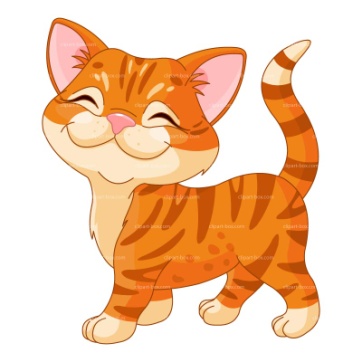 Логопед: Ребята, у многих из вас тоже есть  домашние животные и вот если ваша собака, или кошка заболели, то ветеринары, как и обычные врачи,  осматривают вашего пушистого друга, слушают, как мы с вами сегодня, дают лекарство, а в тяжелых случаях проводят хирургические операции.Доктор Айболит: Все правильно, но ветеринар не только лечит домашних питомцев, он следит, хорошо ли содержится ваше домашнее животное, достаточно ли оно двигается, какой у него аппетит. Еще чистит им уши, подстригает ногти и делает профилактические прививки.Логопед: А вы знаете, чтобы назначить лечение больному врач должен правильно поставить диагноз.Работа с планшетом « Логико - малыш» Серия «Домашние животные»  3-5 лет (Сравнение животных и птиц по величине)Доктор Айболит: Чтобы вылечить животное, доктор выписывает  лекарство.Логопед: Мы, ребята, сейчас тоже будем учиться выписывать лекарство.Проводится  звуко – буквенный анализ слогов ИА, МУ и выкладывание их  под картинкой  корова и ослик.Логопед: Ребята, ветеринар может вылечить и маленького хомячка и большого слона. Ему необходимо много знать и уметь. Но самое главное  - врач должен быть очень добрым и любить животных.Доктор Айболит: Сегодня вы побывали у меня в ветеринарной лечебнице, многому научились и теперь знаете, в чем заключается моя работа.Ребенок читает стихотворение наизусть:Если у вашей кошки ножка болит немножко, Если вашей собаке бок повредили в драке,Время, не тратя даром, чтоб подлечили их, Срочно к ветеринару питомцев везите своих!Доктор Айболит: ребята, вы  мне очень понравились , я хочу подарить Вам своего друга. У него еще нет хозяина, я надеюсь, что вы станете для него настоящими друзьями,  будете ухаживать и заботиться о нем. (Мягкая игрушка в группу)А мне пора, до свидания, до новых встреч.Прощание с Доктором Айболитом и подведение итогов занятия.  а